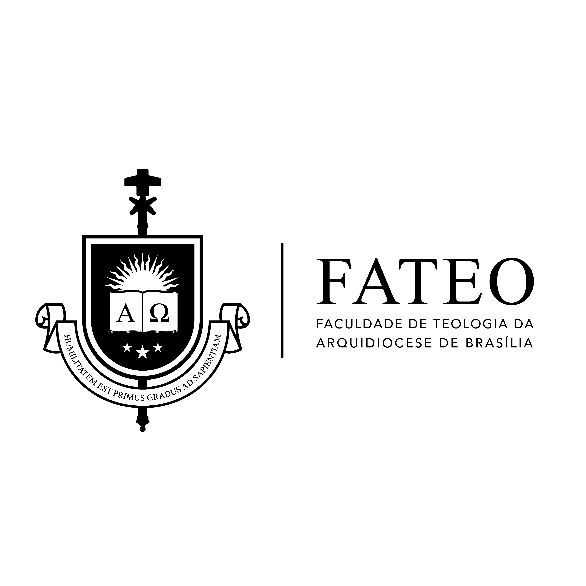 FACULDADE DE TEOLOGIA DA ARQUIDIOCESE DE BRASÍLIABACHARELADO EM FILOSOFIANOME COMPLETO DO AUTORTÍTULOsubtítulo (se houver)BRASÍLIA[ano da entrega]NOME COMPLETO DO AUTORTÍTULO: subtítulo (se houver)BRASÍLIA[ano da entrega]*CDD - é o número de catalogação informado pela bibliotecáriaNOME COMPLETOTÍTULOsubtítulo (se houver)Trabalho de Conclusão de Curso (TCC) apresentado ao Curso de Filosofia da Faculdade de Teologia da Arquidiocese de Brasília, como parte dos requisitos necessários à obtenção do título de Bacharel em Filosofia.						Brasília, XX de novembro de 20XX.Aprovado em: XX de XXXXX de 20XX.BANCA EXAMINADORA________________________________________________Prof. Fulano de Tal (Orientador)Faculdade de Teologia da Arquidiocese de Brasília FATEO________________________________________________Prof. Sicrano de TalFaculdade de Teologia da Arquidiocese de Brasília - FATEO________________________________________________Prof. Beltrano de TalUniversidade de São Paulo - USP[Dedicatória. Elemento opcional. Se incluída, insira uma dedicatória de forma breve].AGRADECIMENTOSA Deus pela força para perserverar......Ao Prof. Dr. xxxxx, pela excelente orientação ....Aos colegas da turma.....Aos meus entrevistados que se disponibilizaram a prestar seus depoimentos que serviram de .....[Epígrafe. Elemento opcional. Se incluída, insira uma citação relacionada ao tema do trabalho. A epígrafe também pode aparecer na abertura de cada seção ou capítulo. Deve ser elaborada de acordo com a NBR 10520. (SOBRENOME do autor da epígrafe, ano, p.)]RESUMODescreva de forma breve os pontos relevantes do trabalho apresentado (Monografia, Tese ou Dissertação). Trata-se de um resumo informativo que deve conter entre 150 a 500 palavras. Aqui devem ser apresentados o tema, o objetivo, metodologia utilizada, resultados encontrados e conclusões, sem enumerar esses tópicos. O texto formulado é de apenas 1 (hum) parágrafo com alinhamento justificado, escrito na voz passiva e terceira pessoa do singular, espaçamento entrelinhas simples e fonte igual ao do restante do texto. Abaixo as palavras-chave que podem ser 3 e no máximo 6 termos escolhidos no conteúdo do documento, geralmente descrita de acordo com o vocabulário controlado. Cada termo inicia com letra maiúscula e termina com ponto. Palavras-chave: Palavra-chave 1. Palavra-chave 2. Palavra-chave 3. Palavra-chave 4.ABSTRACTCom as mesmas características do resumo em língua vernácula, digitado em folha separada o ABSTRACT é a tradução para o idioma inglês, o que auxilia na difusão do conhecimento. A tradução também pode ser ampliada para outros idiomas: em francês RESUMÉ, em espanhol RESUMEN. Abaixo devem ser descritas as palavras-chave, em inglês Keywords que são palavras representativas do conteúdo do trabalho, isto é, palavras-chave e/ou descritores da língua.Keywords: Keyword 1; Keyword 2; Keyword 3.LISTA DE FIGURAS[Elemento opcional]Figura 1 – Margem vista de frente	19Figura 2  – Posição do número de página	20Figura 3 – Formatação das notas de rodapé	22Figura 4 – Exemplo de uso da alínea e subalínea	25LISTA DE GRÁFICOSLISTA DE TABELASLISTA DE ABREVIATURAS E SIGLASLISTA DE SÍMBOLOSINTRODUÇÃOParte inicial do texto, onde devem constar a delimitação do assunto tratado, objetivos da pesquisa, razões da elaboração do trabalho e outros elementos necessários para situar o tema do trabalho.Digitar todo o texto utilizando as seguintes configurações: Texto justificado, exceto para as Referências, que deve ser alinhada à esquerda; Fonte: Times New Roman ou Arial, tamanho 12, no parágrafo - recuo especial de 2 cm na primeira linha para marcar o parágrafo, espaçamento 1,5 entrelinhas. Diferenciando apenas quando for inserir citação de mais de três linhas, que devem ser digitadas em tamanho inferior, fonte 10, afastadas 4cm, espaçamento simples, entrelinhas. O mesmo deve ocorrer para descrição da “Fonte” (das ilustrações colocadas no corpo do documento: figuras, tabelas, quadros, e outros), Fonte 10.As citações diretas, no texto, de até três linhas, devem estar contidas entre aspas duplas. As aspas simples são utilizadas para indicar citação no interior da citação. Como exemplos, temos: Barbour (1971, p.35) descreve: “O estudo da morfologia dos terrenos.” As citações diretas com mais de três linhas devem ser destacadas com recuo de 4 cm da margem esquerda, em letra menor do que a utilizada no texto (tamanho 10), sem as aspas e com espaçamento simples entrelinhas. A citação deverá ser separada do texto que a precede e a sucede. Veja como de ser colocada citação seguindo as normas:O sucesso dessa atividade se deve pelo prazer e pela motivação proporcionados, bem como pela manutenção dos níveis de condicionamento físico. As aulas acontecem comumente em academias, sendo o maior público dessa modalidade, o feminino (SIMÕES, 2003, p.23).açsldfkjasçldfkjaçsldfkjaçsldkfjasdlçfjkasdlfkjasdçlfk1 TÍTULO DO PRIMEIRO CAPÍTULOLorem ipsum dolor sit amet. Ab dolores saepe et iusto quasi et architecto omnis in voluptatibus internos et iusto enim? Vel fuga ipsam et ipsa porro sit molestiae consequatur est voluptatem enim ut accusamus blanditiis. Vel repellat reprehenderit 33 dolor consequuntur et nobis modi qui omnis excepturi.Id magni architecto et molestiae modi qui maiores error ut velit provident non voluptatibus voluptatem. Ut delectus dolorem quo eveniet nobis nesciunt voluptatum ut dolores consectetur.SEÇÃO SECUNDÁRIAId magni architecto et molestiae modi qui maiores error ut velit provident non voluptatibus voluptatem. Ut delectus dolorem quo eveniet nobis nesciunt voluptatum ut dolores consectetur. Qui aspernatur Quis sed voluptatibus voluptatem in quis aspernatur sit magni dolores non assumenda molestias ut omnis culpa ut similique officiis. Est dolorem porro in impedit obcaecati et rerum facere ab voluptatem dolorem et sint ipsam. Quo fugiat commodi eos vitae tenetur non voluptatibus aspernatur aut tempore enim sit magni consequuntur qui quia perspiciatis. Quo quibusdam necessitatibus eum quia quae ut culpa recusandae ea consequatur atque.SEÇÃO TERCIÁRIAId magni architecto et molestiae modi qui maiores error ut velit provident non voluptatibus voluptatem. Ut delectus dolorem quo eveniet nobis nesciunt voluptatum ut dolores consectetur. Qui aspernatur Quis sed voluptatibus voluptatem in quis aspernatur sit magni dolores non assumenda molestias ut omnis culpa ut similique officiis. Est dolorem porro in impedit obcaecati et rerum facere ab voluptatem dolorem et sint ipsam. Quo fugiat commodi eos vitae tenetur non voluptatibus aspernatur aut tempore enim sit magni consequuntur qui quia perspiciatis. Quo quibusdam necessitatibus eum quia quae ut culpa recusandae ea consequatur atque.SEÇÃO QUATERNÁRIA Id magni architecto et molestiae modi qui maiores error ut velit provident non voluptatibus voluptatem. Ut delectus dolorem quo eveniet nobis nesciunt voluptatum ut dolores consectetur. Qui aspernatur Quis sed voluptatibus voluptatem in quis aspernatur sit magni dolores non assumenda molestias ut omnis culpa ut similique officiis. Est dolorem porro in impedit obcaecati et rerum facere ab voluptatem dolorem et sint ipsam. Quo fugiat commodi eos vitae tenetur non voluptatibus aspernatur aut tempore enim sit magni consequuntur qui quia perspiciatis. Quo quibusdam necessitatibus eum quia quae ut culpa recusandae ea consequatur atque.SEÇÃO QUINARIAId magni architecto et molestiae modi qui maiores error ut velit provident non voluptatibus voluptatem. Ut delectus dolorem quo eveniet nobis nesciunt voluptatum ut dolores consectetur. Qui aspernatur Quis sed voluptatibus voluptatem in quis aspernatur sit magni dolores non assumenda molestias ut omnis culpa ut similique officiis. Est dolorem porro in impedit obcaecati et rerum facere ab voluptatem dolorem et sint ipsam. Quo fugiat commodi eos vitae tenetur non voluptatibus aspernatur aut tempore enim sit magni consequuntur qui quia perspiciatis. Quo quibusdam necessitatibus eum quia quae ut culpa recusandae ea consequatur atque.2 TÍTULO DO SEGUNDO CAPÍTULO3 TÍTULO DO TERCEIRO CAPÍTULOCONCLUSÃODescrever as ações que serão desenvolvidas durante o trabalho de pesquisa para alcançar os objetivos de interesse. Indique se todos os recursos (software, pesquisa bibliográfica, etc.) que pretende utilizar na proposta da solução para o problema a ser estudado estão disponíveis. Se algum recurso julgado necessário não estiver disponível, informe como pretende obtê-lo.REFERÊNCIASAs regras da norma para todos os tipos de citação podem ser vistas neste documento da própria ABNT, CLIQUE AQUI.BAUMAN, Zygmunt. Globalização: as consequências humanas. Rio de Janeiro: Jorge Zahar, 1999.GOMES, A. C.; VECHI, C. A. Estática romântica: textos doutrinários comentados. São Paulo: Atlas, 1992.ALVES, Daian Péricles. Implementação de conceitos de manufatura colaborativa: um projeto virtual. 2008. Trabalho de Conclusão de Curso (Bacharelado em Engenharia Industrial Mecânica) – Universidade Tecnológica Federal do Paraná, Curitiba, 2008.KOOGAN, André; HOUAISS, Antônio (ed.). Enciclopédia e dicionário digital 98. São Paulo: Delta: Estadão, 1998. 5 CD-ROM.GODINHO, Thais. Vida organizada: como definir prioridades e transformar seus sonhos em objetivos. São Paulo: Gente, 2014. E-book.*CDDSobrenome do autor, Prenome do autorTítulo do trabalho / Nome por extenso do autor. - Brasília, ano.xx (total de folhas antes da introdução em nº romano), 50 f.(total de folhas do trabalho): il. ; (caso tenha ilustrações) 29 cm.Trabalho de Conclusão de Curso (Graduação em nome do curso) – Faculdade de Teologia da Arquidiocese de Brasília - FATEO, Campus Lago Sul, Brasília, ano.Orientador (a): Prof.(a) titulação e nome do prof(a).Notas1. Assunto. 2. Assunto. 3. Assunto. I. Título. II. Orientador (Sobrenome, Prenome). III. Faculdade de Teologia da Arquidiocese de Brasília.Gráfico 1 -Distribuição dos  palavra palavra palavra palavra palavra palavra palavra.20Gráfico 2 -Distribuição palavra palavra palavra palavra palavra25Gráfico 3 - Distribuição palavra palavra palavra26Gráfico 4- Palavra palavra palavra palavra palavra27Gráfico 5 -Palavra palavra palavra palavra palavra 33Tabela 1 -Bla bla bla08Tabela 2 -Características palavra palavra palavra palavra palavra 10Tabela 3 - Modelos  palavra palavra palavra12Tabela 4- Palavra palavra palacra palavra palavra12Tabela 5 -Palavra palavra palacra palavra palavra12